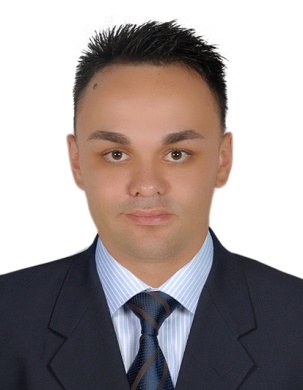 Carl F. Email add: carl.218416@2freemail.com  Expected Salary: AED 6,000-10,000Job Target:HEATING AND AIRCONDITIONING MANAGER TECHNICIAN, MAINTENANCE MANAGER, SITE MANAGER AIRCONDITIONIG TECHNICIAN,QUALIFICATIONS PROFILE:I have earned a Associates Degree in Heating, Ventilation, and Air Conditioning (HVAC). My working background has always been in the service/maintenance industry. My objective is to obtain a position with a HVAC company to utilize my skills and training to become a positive asset for the corporation. My technical school training, specialized equipment background and my excellent customer service skills have me prepared to become a valuable asset to any organization.  Computer Skills, Typing, EDUCATION:ADVANCED TECHNOLOGY INSTITUTE – HVAC Technology Program             		          		              5700 Southern Blvd, Virginia Beach, VA 23462				 Graduated: March 29, 2008Heating Ventilation & Air ConditioningI have completed an 1100 clock hour certified program designed to prepare graduates for a career in the HVAC  industry.  I received training in the practical aspects of maintenance, installation, and repair of HVAC units with an emphasis on logical diagnostics procedures and effective service methods. Areas covered include: Fundamentals of TechnologyIntermediate Electricity & SchematicsPipe Brazing/Ducting & Air MovementSheet Metal FabricationDirect Digital ControlsDomestic/Commercial RefrigerationOccupational Health and SafetyIndustrial PsychologyHeat Pumps / All Weather SystemsAir Conditioners**608 & R410A Certifications acquired**After completing this program, it has provided me with the knowledge and skills required for employment as a HVAC technician in a commercial or residential setting. Shelton High School     120 Meadow St, Shelton, CT 06484					Graduated: June 15 2005    High School DiplomaWORK EXPERIENCE:Homer Nine and Sons - Service manager Technician                            05/2008-07/2014Telephone: (724)-774-4405Address: 415 Mulberry St, Beaver, PA 15009, United States Preformed regular routine maintenance on both A/C and Furnaces yearlyPreformed diagnostic and troubleshooting test on non-working unitsTrained new employees in the field for routine maintenance and troubleshootingProduced monthly sales leads, by upgrading existing home owners a/c and furnacesSold home owners special upgraded furnace and A/C equipmentEagle Landing - Manager Maintenance technician			06/2006 -8/2008Telephone: (860) 526-2419	Address: 268 Middlesex Ave,    Chester, CT 06412Managed various properties to ensure compliance and safetyMaintained critical data pertaining to fire alarm data, water testing and generator testingSuccessfully completed hazardous duty, OSHA and workplace safety training  Walmart Inc.- Floor Salesman			                                 01/2003-6/2006Telephone: (203)-736-2660	Address: 656 New Haven Ave,    Derby, CT 06418Provided remarkable customer service by answering customer inquiries in a timely manner.Working under pressure under several supervisors in several departments. Followed proper procedure for handling all claims and paper work.Quickly learned about all sections of the store and products within each department.Responsible for knowing the proper procedures on the sales floor, and ensuring to follow each rule properly. Set monthly goals for each department quota. Preformed odd tasks while keeping store front clean and neat.“References Available Upon Request”